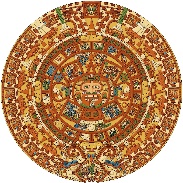 La Academia Dolores Huerta Charter Middle School “A Dual Language Charter Middle School”400 W.Bell St.Las Cruces, NM 88005Phone: 575-526-2984Fax: 575-523-5407 Please note that a quorum of the Governing Council (GC) will be established on February 15th at 4:00 pm as GC will be providing dinner to staff. No business will be discussed, and no votes taken.  